  Sir Staffans Piratliga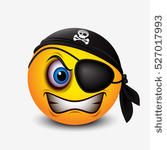 KVÄLLSTÄVLINGAR PÅ GULLBERGSBROS MOSAnläggningen är INTE stängd för allmänheten under TÄVLINGEN och vi får ta hänsyn till dom.Dag: 	TisdagarKval:	28/4, 5/5, 12/5, 19/5, 26/5, 2/6, 9/6, 16/6, 23/6, 4/8, 11/8, 18/8Tid:         	18.30Rundor:	 2Klasser:	A under 11,9 i HCP, B över 12 i HCP, UngdomPoäng:        A  80 1p, 79 2p, 88 3p osvB 100 1p, 99 2p, 98 3p osv.Ungdom 120 1p, 119 2p, 118 3p osv.Startavg:	20kr 8 deltävlingar räknas och dom 6 som plockat flest poäng per klass kvalificerar sig för final. Skulle fler va lika på samma poäng går de med den bästa enskilda poängen i en deltävling vidare till finalen.FINALNär:	25/8Tid:	18:00Rundor:	3  Sir Staffans Piratliga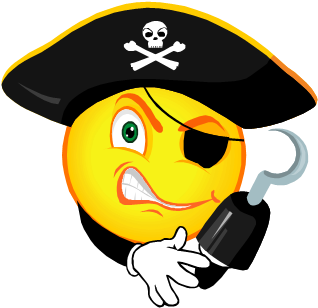 FINALENDen:		25/8-2020Börjar :		18:00Spelas enligt följande.2 varv.Ungdomklassen: Placering 6-5, 4-3, 2-1 efter inspelade poäng.B-klassen:            Placering 6-5, 4-3, 2-1 efter inspelade poäng.A-klassen:            Placering 6-5, 4-3, 2-1 efter inspelade poäng.Solvalla final.Dom 2 bästa i varje klass efter dom 2 finalvarven spelar Solvalla finalen, först i mål blir årets PIRATLIGA VINNARE.